Тема занятия: «Работа фломастерами. Времена года»Задание:- просмотреть фотографии с изображением времён года, расположенные ниже, либо в своём источнике, примеры работ изображения пейзажа фломастерами;- изобразить пейзаж фломастерами, на котором, изображено временя года (время года выбрать самостоятельно).Вам понадобится;Лист ватмана формата А4.Простой карандаш, ластик.Фломастеры (количество цветов – зависит от уровня сложности выбранной работы).Выполнять работу следует, придерживаясь принципов штриховки, и правил изображения пейзажа (информация по ним размещена на моей станице)Фотографии с изображением пейзажа: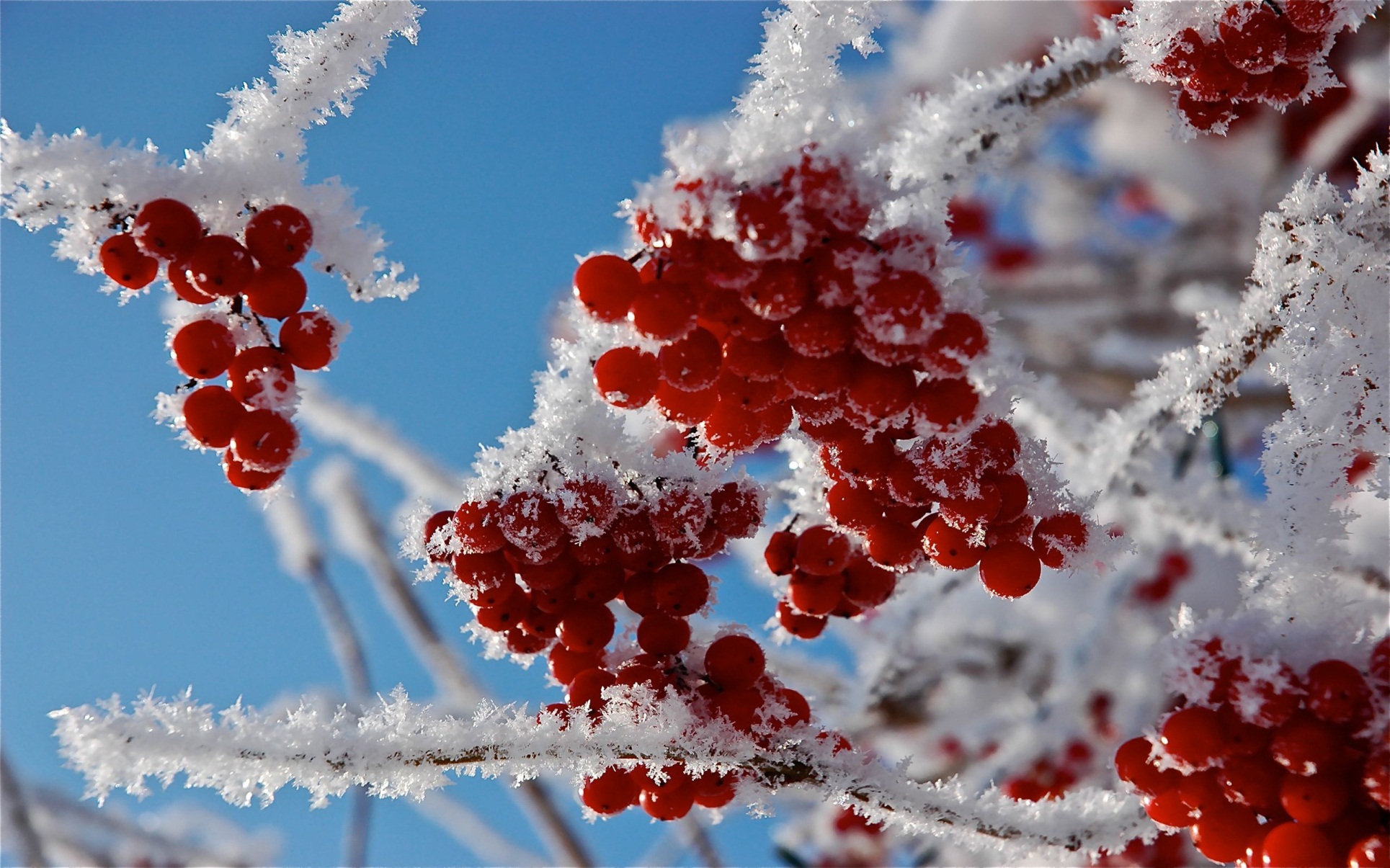 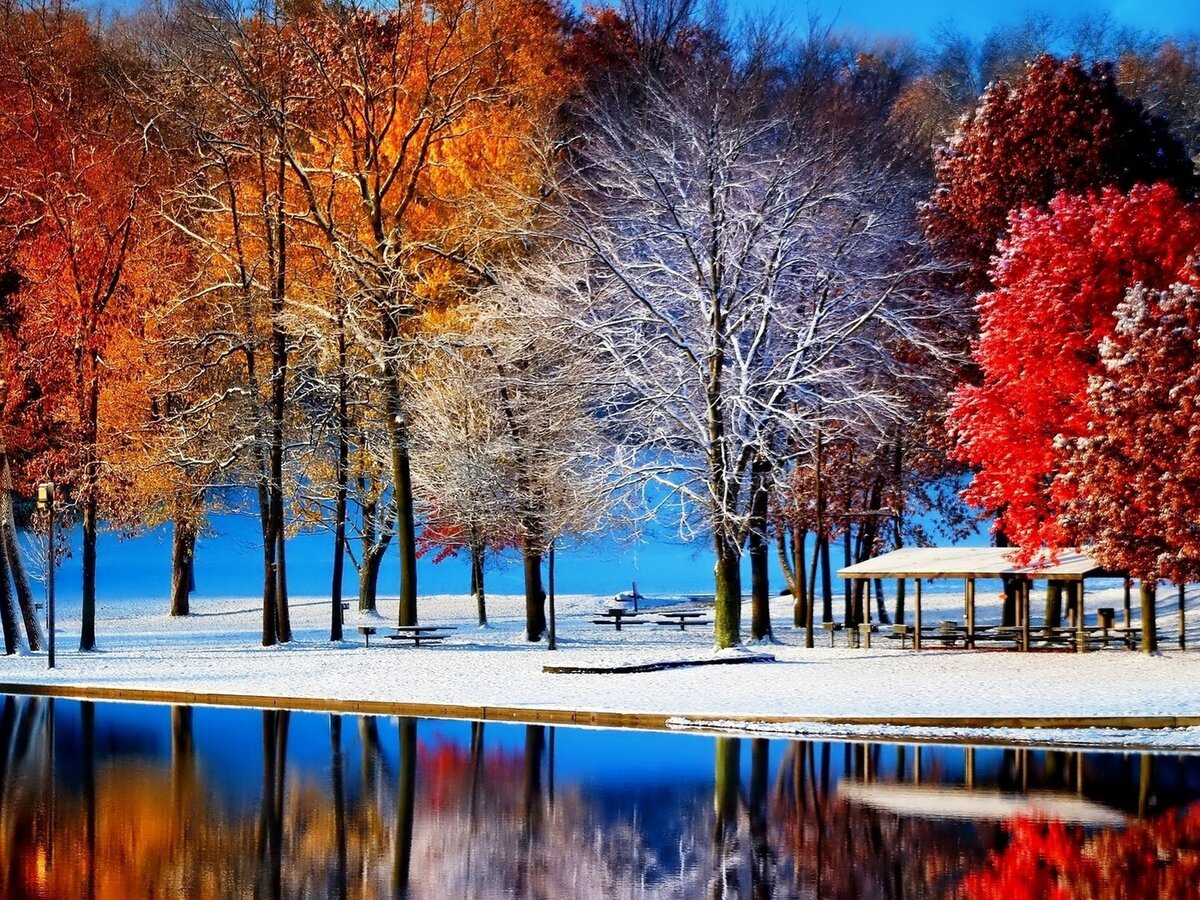 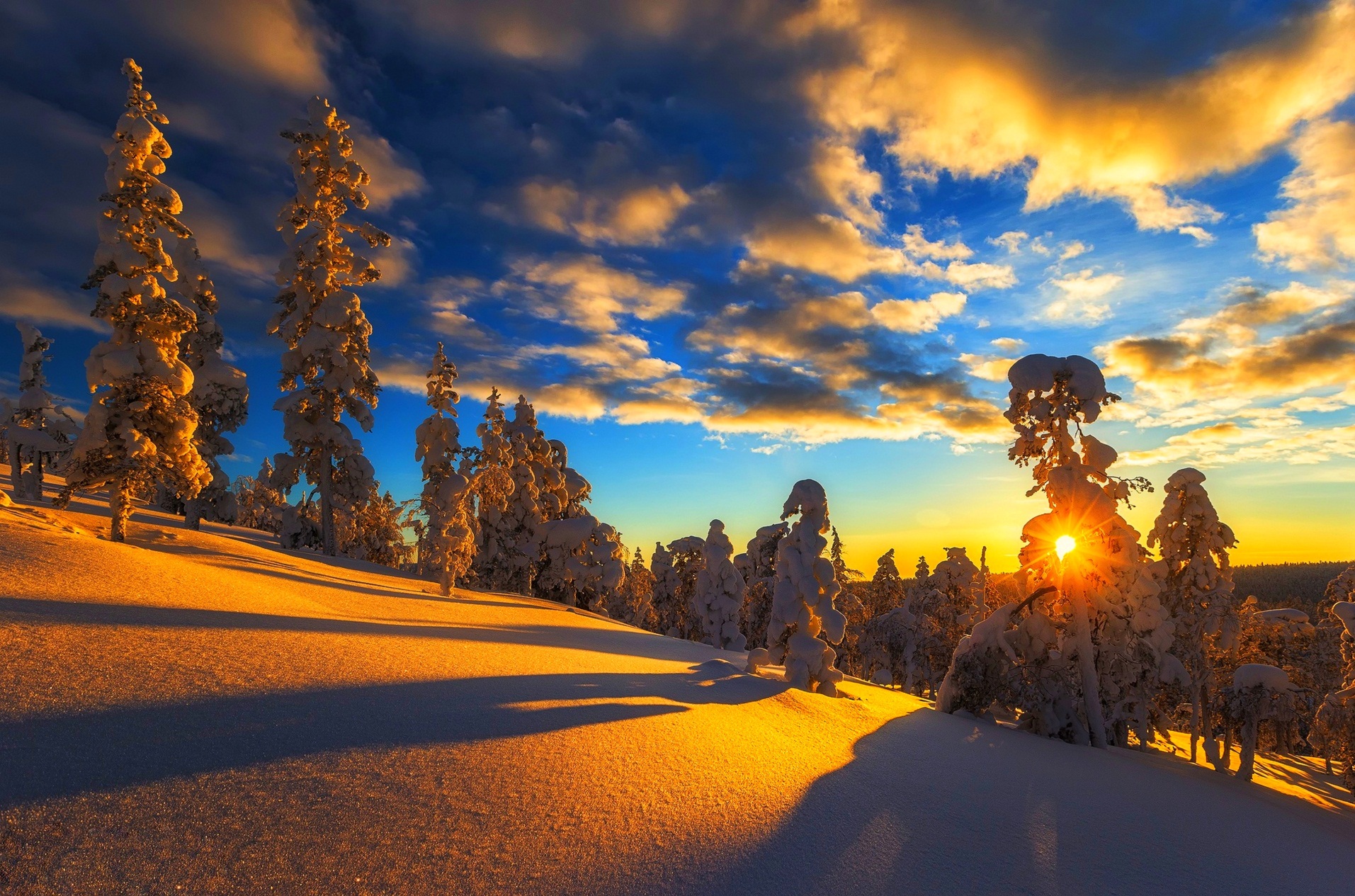 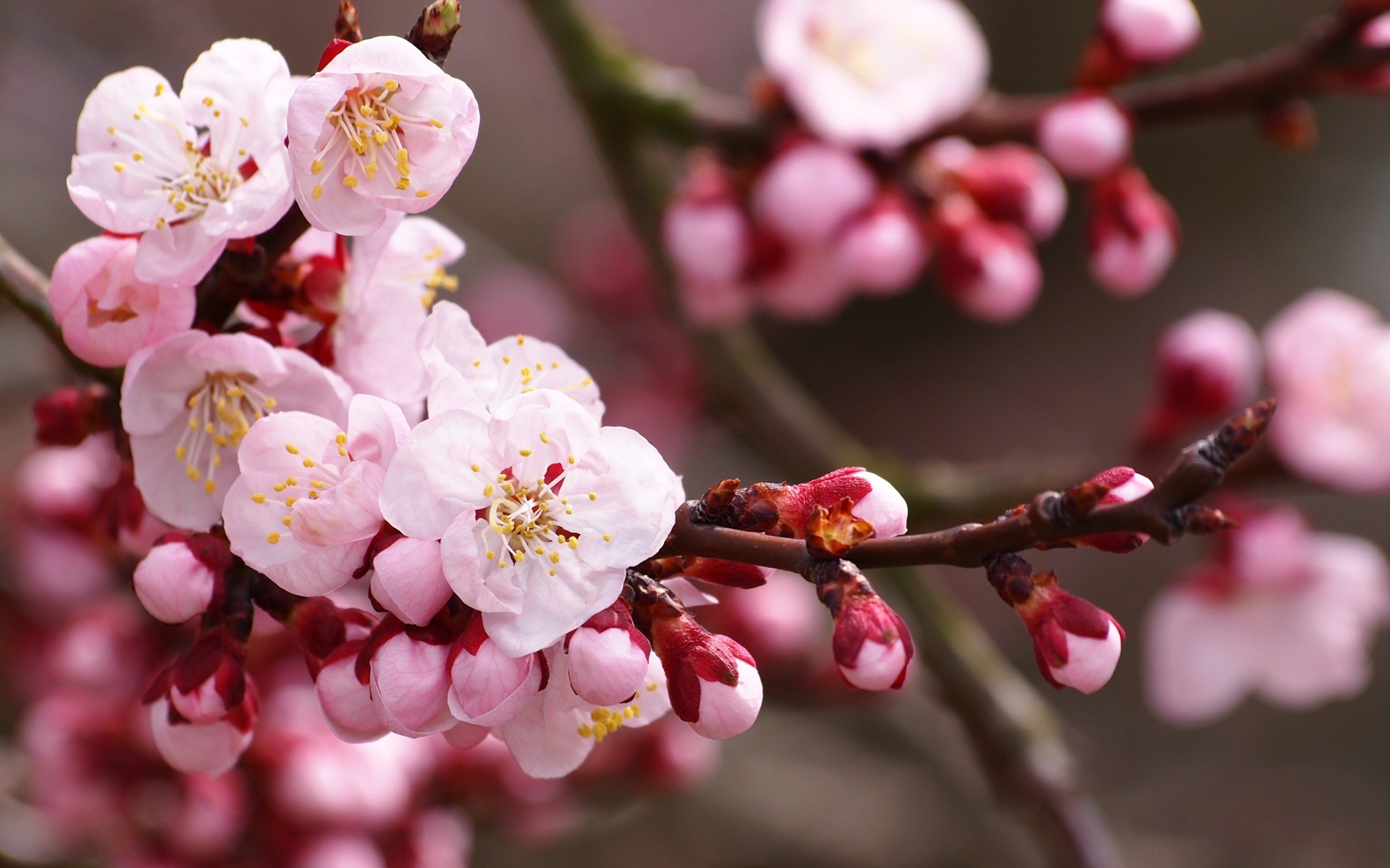 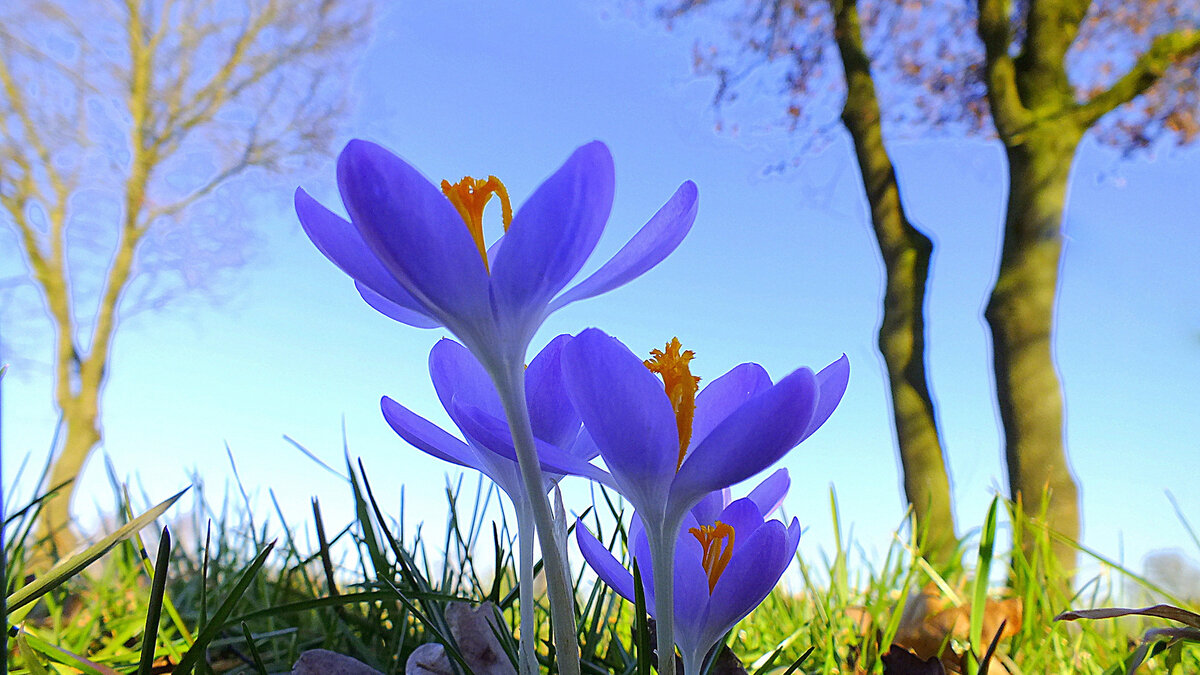 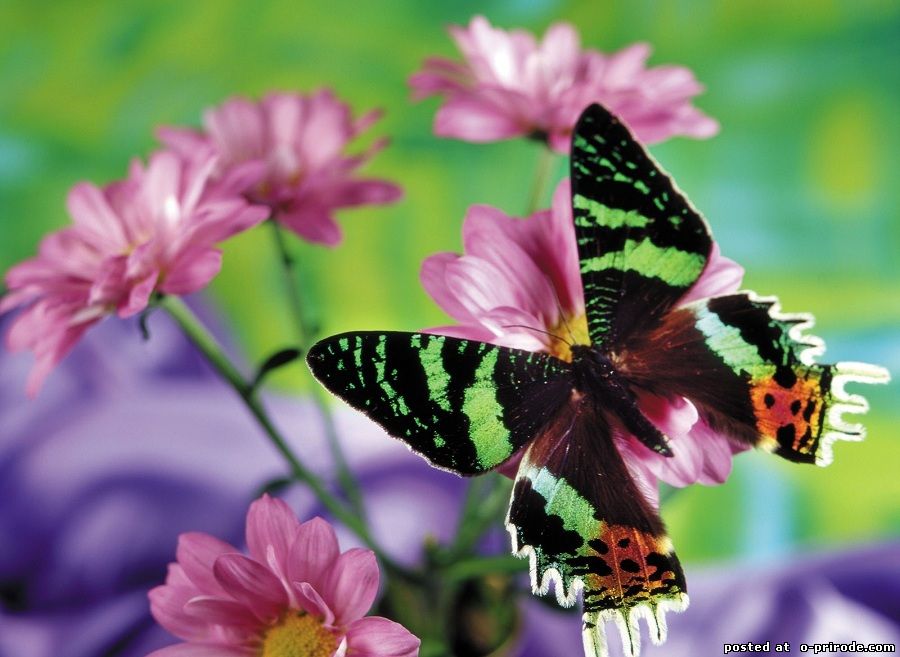 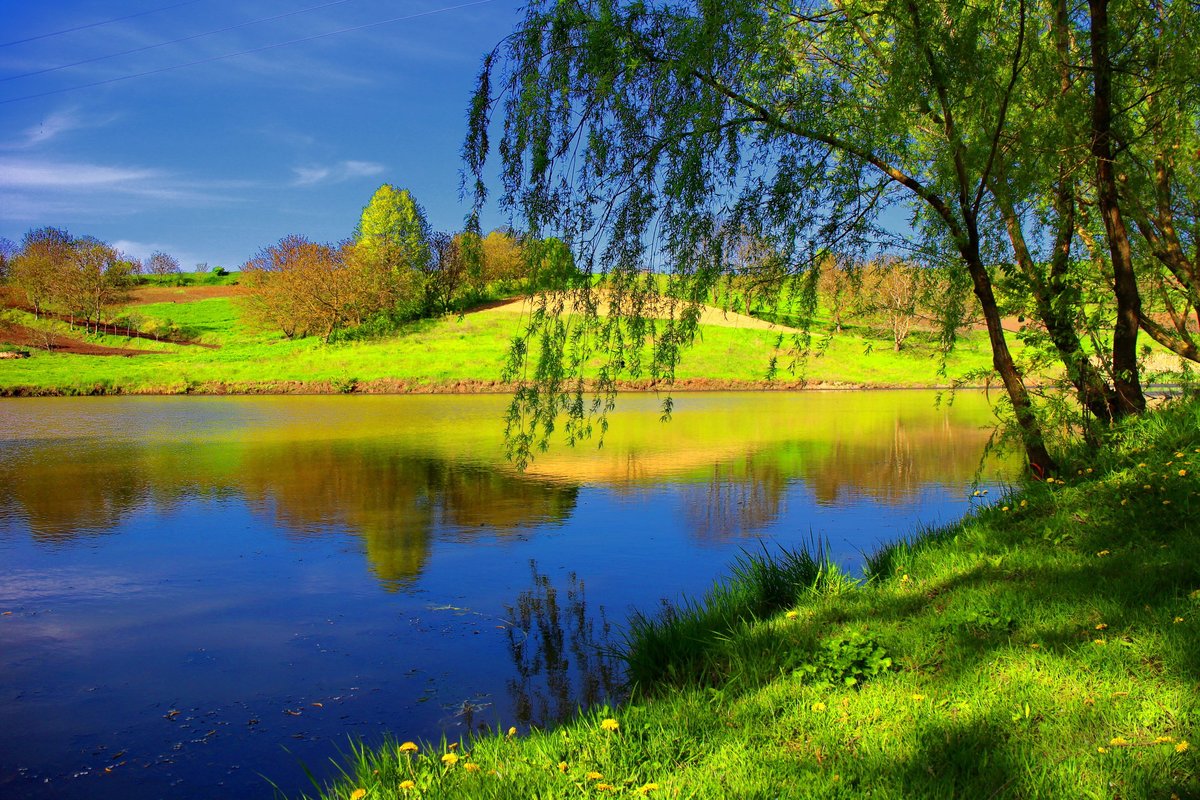 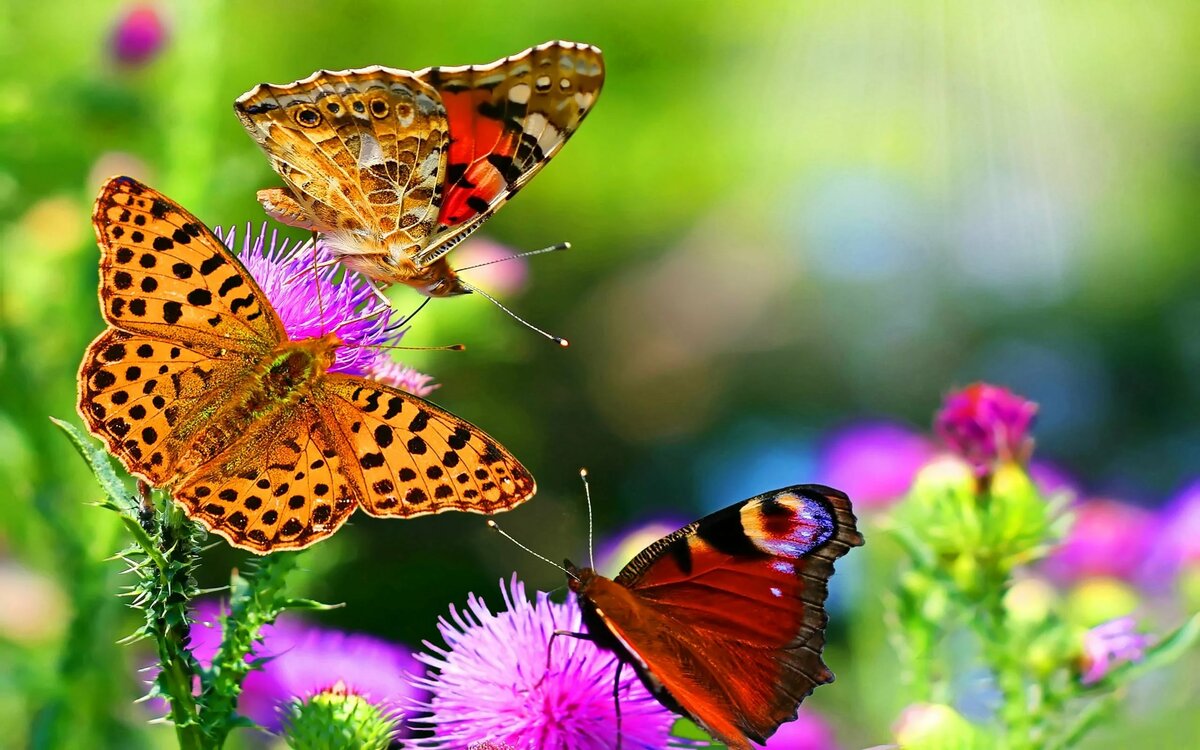 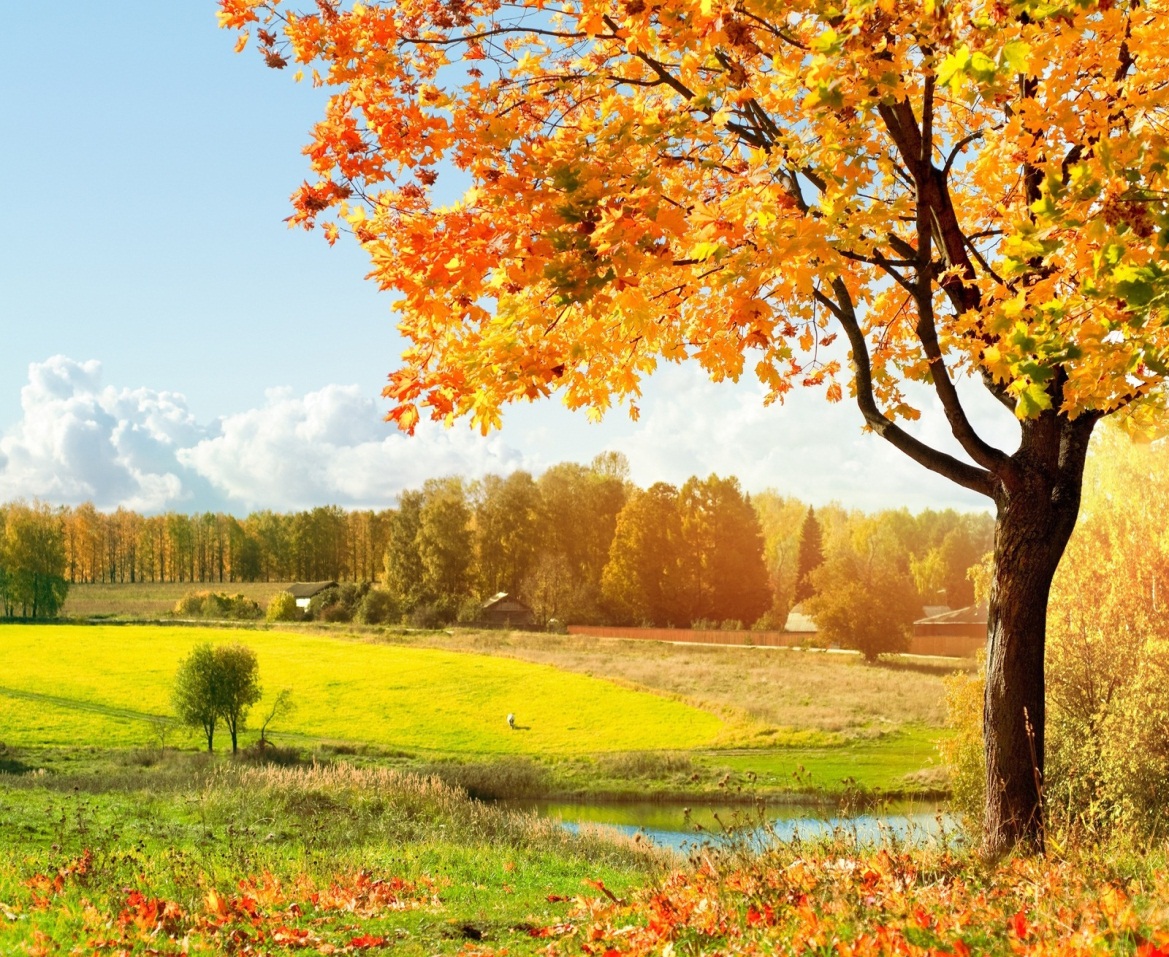 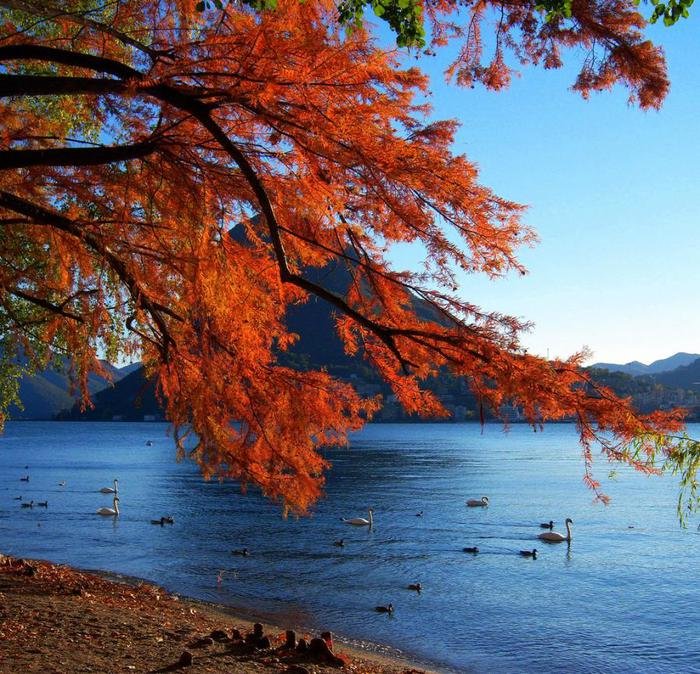 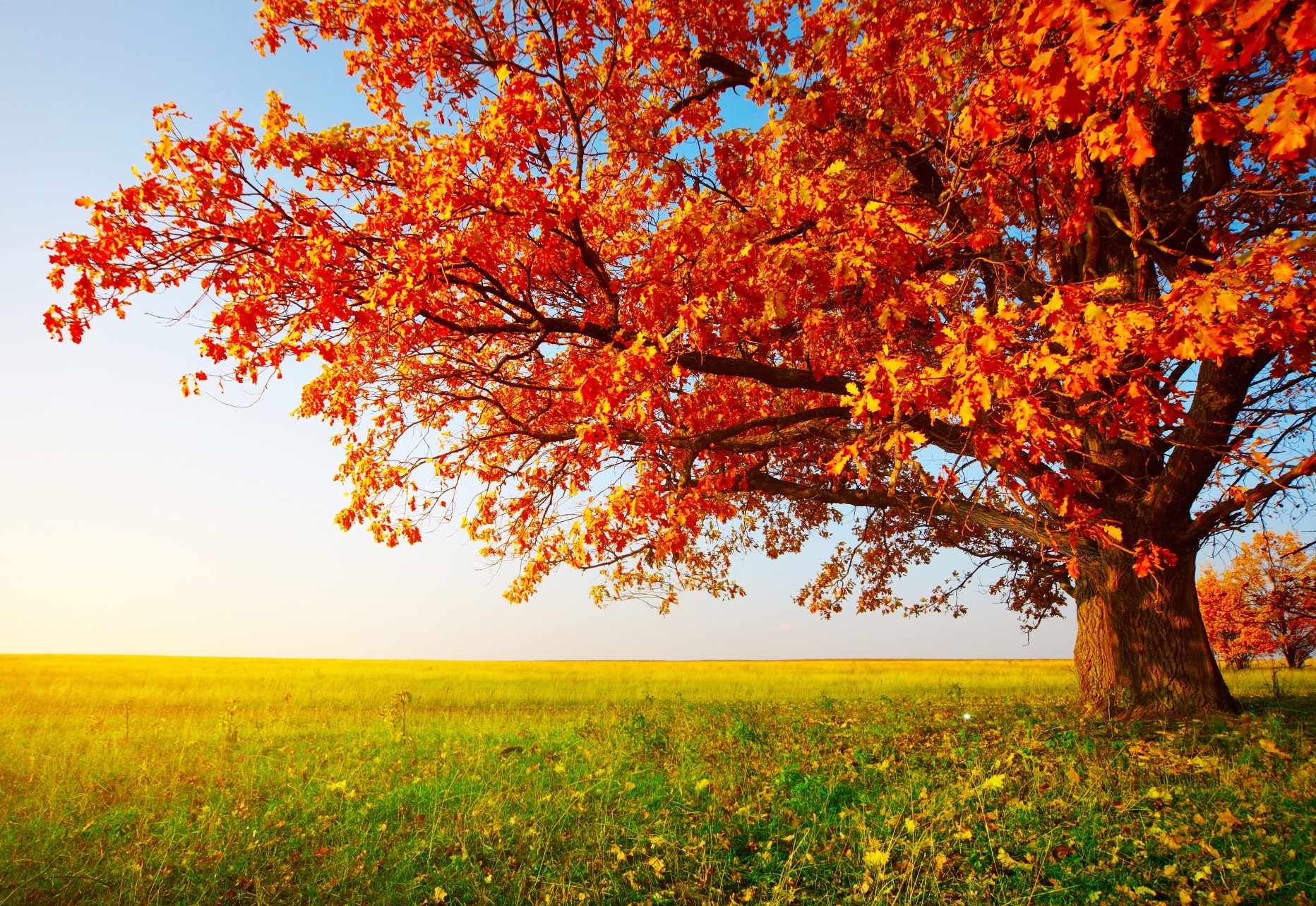 Рисунок фломастером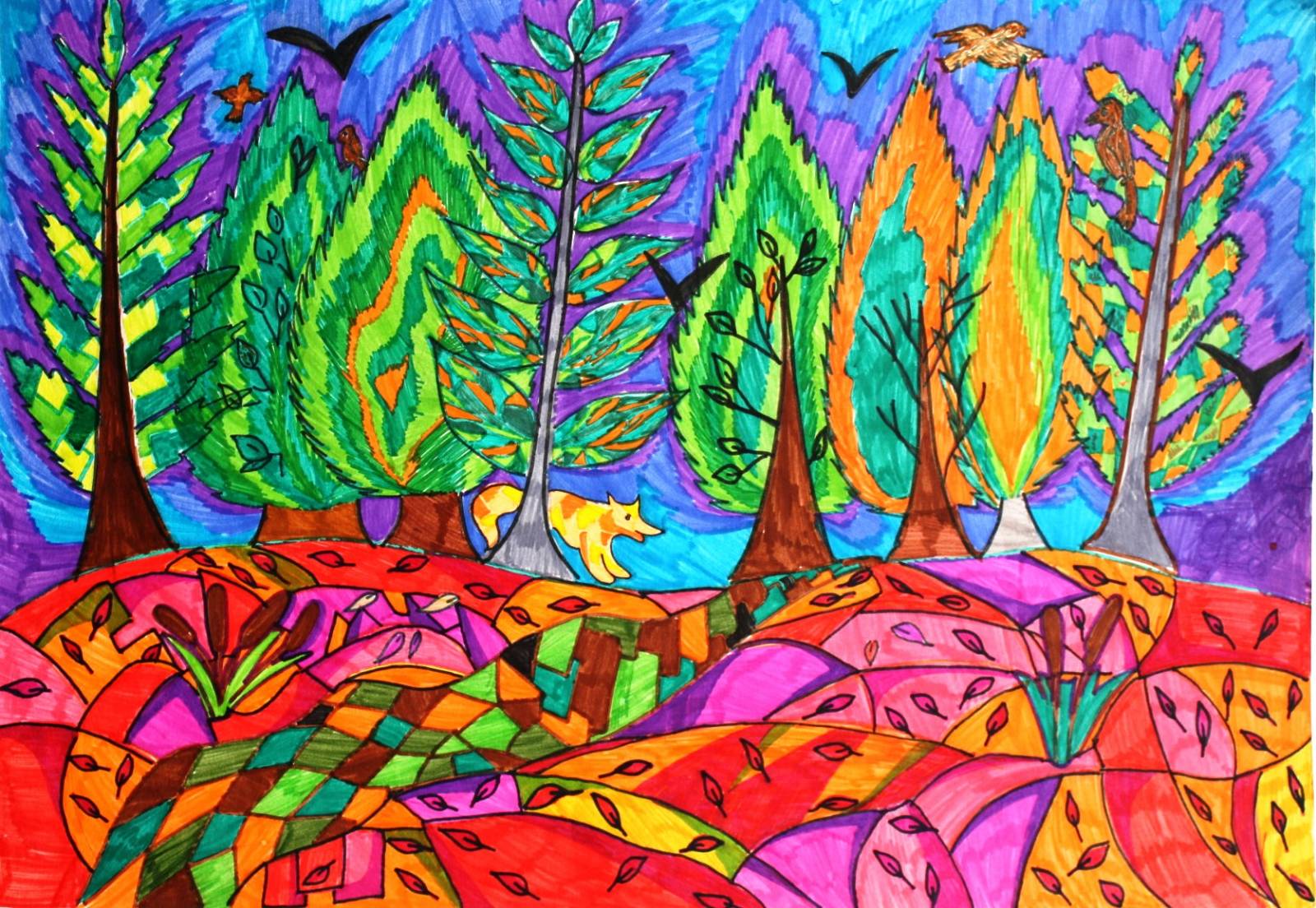 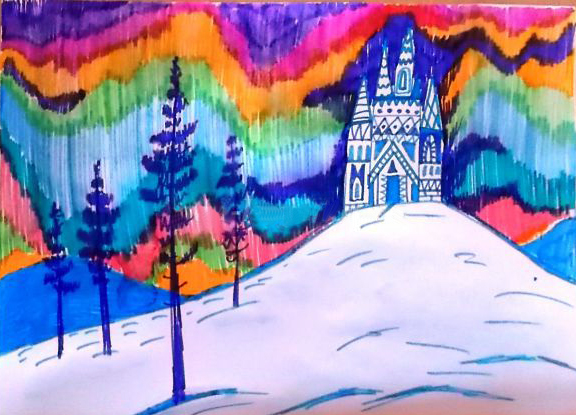 